CURRICULUM VITAE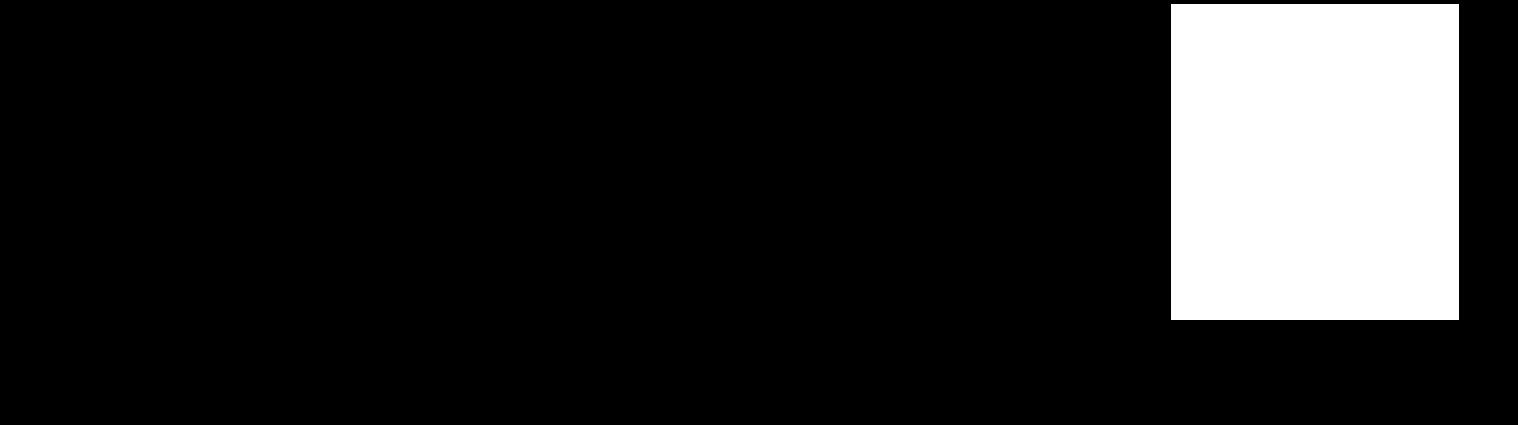 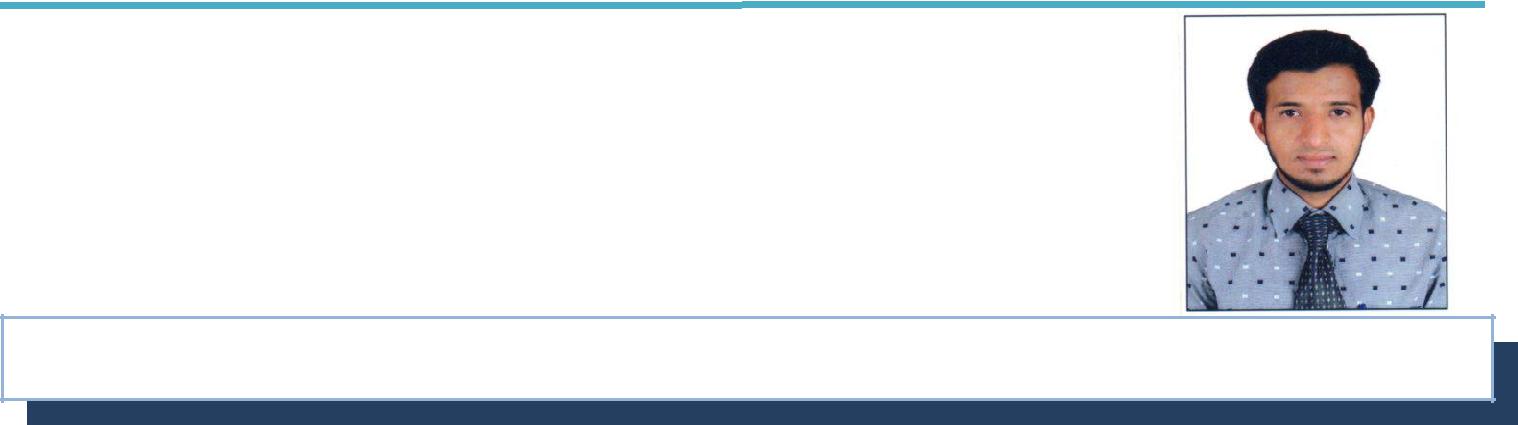 SHOEB SharjahEmail: shoeb.380779@2freemail.com CAREER OBJECTIVETo work in a dynamic and technology driven environment, where I can enhance my skills and achieve personal growth as well as that of the organization. To utilize my knowledge and apply my skills for the projects enhancement and the company’s overall growth.STRENGTHHard working creative, dedicated, well organized, Self Motivated and positive attitude.Ability to work in multi – cultural environment.Self-motivated and pleasing manners.Leadership abilityConfident.ACADEMIC QUALIFICATIONMBA (Finance) Form Shadan Institutes of Management Studies of Boys, 2014, (Osmania University).Bachelor of commerce from S.D. Signodia Collage of Arts & Commerce, 2011, (Osmania University).Intermediate from City Junior College, 2008, (Board Of intermediate Education).SSC Form Zeenath Model School, 2006, (Board of Secondary Education)PROFESSIONAL EXPERIENCEWorked as a sales Executive in HDFC BANK as a credit card department From 16th sep 2015To 4 Nov 2016Worked as a sales Executive in SIA Publishers & Distributors PrivateLimited from 15 DEC 2016 to 31 DEC 2017Job responsibilities:Managing the online leads and providing the best product.Maintain good relationship with the customer in all type of bankservices  and giving a best suitable across sell productsImplementing marketing strategies to drive volumes & achieve high profitability.Formulating strategies & reaching out to the unexplored market segments for expansion.Exploring new business opportunities in various segments along with concerned branchMaintain and develop good relationship with customers through personal contact or meetings or via telephone etc.Provide accurate feedback on future buying trends to their respectiveemployers.Solving the problem and queries of existing dealers and customersMeeting dealers on daily basis and helping them in finding customers.Making daily call reports and sending them to the seniors.Taking orders of the company product from the dealer.Updating dealers about the change in product price and new product launch.Organizing events at the dealers place to attract more customers.listening to customer requirements and presenting appropriately to make a sale.Contributes to team effort by accomplishing related results as needed.COMPUTER PROFIENCYTally Erp.9.Micro Soft Office (Knowledge of Excel & Micro Soft Word).Advance Excel.Operating Systems: Windows 2000/XP/7/8/8.1.Typing Speed 35 Words per Minute.PERSONAL PROFILE➢ Date of Birth	: 14-04-1987➢ Nationality	: Indian➢ Marital Status	: Single➢ Languages Known	: English, Hindi, Urdu & Telugu.